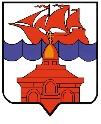 РОССИЙСКАЯ ФЕДЕРАЦИЯКРАСНОЯРСКИЙ КРАЙТАЙМЫРСКИЙ ДОЛГАНО-НЕНЕЦКИЙ МУНИЦИПАЛЬНЫЙ РАЙОНАДМИНИСТРАЦИЯ СЕЛЬСКОГО ПОСЕЛЕНИЯ ХАТАНГАПОСТАНОВЛЕНИЕО внесении изменений в постановление администрации сельского поселения Хатанга от 15.09.2014 № 118 – П «О формировании фонда капитального ремонта на счете регионального оператора в отношении многоквартирных домов, расположенных на территории села Хатанга, собственники помещений в которых не выбрали способ формирования фонда капитального ремонта или выбранный ими способ не был реализован» В соответствии со ст. 170 Жилищного кодекса Российской Федерации, Законом Красноярского края от 27.06.2013 года № 4-1451 «Об организации проведения капитального ремонта общего имущества в многоквартирных домах, расположенных на территории Красноярского края»,  ПОСТАНОВЛЯЮ:1.	Внести в Постановление администрации сельского поселения Хатанга от 15.09.2014 № 118 – П «О формировании фонда капитального ремонта на счете регионального оператора в отношении многоквартирных домов, расположенных на территории села Хатанга, собственники помещений в которых не выбрали способ формирования фонда капитального ремонта или выбранный ими способ не был реализован» (далее – Постановление) следующие изменения:1.1. Приложение к Постановлению изложить в редакции Приложения к настоящему          Постановлению.2.	Отделу ЖКХ, благоустройства и градостроительства администрации сельского поселения Хатанга в течении пяти дней с момента вступления в силу настоящего Постановления, направить Постановление региональному оператору и собственникам помещений в многоквартирных домах, в отношении которых принято решение о формировании фонда капитального ремонта на счете регионального оператора.3.	Опубликовать Постановление в Информационном бюллетене Хатангского сельского Совета депутатов и администрации сельского поселения Хатанга и на официальном сайте органов местного самоуправления сельского поселения Хатанга www.hatanga24.ru4.	Постановление вступает в силу со дня его официального опубликования.5.	Контроль за исполнением настоящего Постановления возложить на Скрипкина А.С., заместителя Главы сельского поселения Хатанга.Глава сельского поселения Хатанга												 	А.В. Кулешов Приложениек Постановлению администрациисельского поселения Хатангаот 07.04.2017г. № 046-ППЕРЕЧЕНЬмногоквартирных домов, расположенных на территории села Хатанга, собственники помещений в которых в установленный срок не выбрали способ формирования фонда капитального ремонта или выбранный ими способ не был реализован.07.04.2017 г.    № 046 - П№ п/пАдрес многоквартирного дома1с. Хатанга, ул. Ангарская, д. 12с. Хатанга, ул. Ангарская, д. 43с. Хатанга, ул. Аэропортовская, д. 54с. Хатанга, ул. Аэропортовская, д. 75с. Хатанга, ул. Аэропортовская, д. 136с. Хатанга, ул. Аэропортовская, д. 217с. Хатанга, ул. Аэропортовская, д. 21А8с. Хатанга, ул. Геологическая, д. 29с. Хатанга, ул. Геологическая, д. 810с. Хатанга, ул. Краснопеева, д. 711с. Хатанга, ул. Краснопеева, д. 812с. Хатанга, ул. Краснопеева, д. 913с. Хатанга, ул. Краснопеева, д. 1014с. Хатанга, ул. Краснопеева, д. 1815с. Хатанга, ул. Краснопеева, д. 21А16с. Хатанга, ул. Краснопеева, д. 2317с. Хатанга, ул. Краснопеева, д. 2918с. Хатанга, ул. Краснопеева, д. 3019с. Хатанга, ул. Набережная, д. 120с. Хатанга, ул. Набережная, д. 221с. Хатанга, ул. Набережная, д. 1022с. Хатанга, ул. Набережная, д. 1523с. Хатанга, ул. Норильская, д. 224с. Хатанга, ул. Норильская, д. 625с. Хатанга, ул. Норильская, д. 826с. Хатанга, ул. Норильская, д. 1027с. Хатанга, ул. Норильская, д. 13А28с. Хатанга, ул. Норильская, д. 1529с. Хатанга, ул. Полярная, д.1030с. Хатанга, ул. Полярная, д. 2631с. Хатанга, ул. Полярная, д. 2832с. Хатанга, ул. Полярная, д. 3033с. Хатанга, ул. Полярная, д. 3234с. Хатанга, ул. Полярная, д. 3435с. Хатанга, ул. Полярная, д. 3736с. Хатанга, ул. Полярная, д. 4137с. Хатанга, ул. Советская, д. 1738с. Хатанга, ул. Советская, д. 2139с. Хатанга, ул. Советская, д. 2340с. Хатанга, ул. Советская, д. 2441с. Хатанга, ул. Советская, д. 2842с. Хатанга, ул. Советская, д. 2943с. Хатанга, ул. Советская, д. 3144с. Хатанга, ул. Советская, д. 3545с. Хатанга, ул. Советская, д. 3646с. Хатанга, ул. Советская, д. 3747с. Хатанга, ул. Советская, д. 3948с. Хатанга, ул. Советская, д. 4049с. Хатанга, ул. Советская, д. 4250с. Хатанга, ул. Советская, д. 4451с. Хатанга, ул. Таймырская, д. 1652с. Хатанга, ул. Таймырская, д. 1753с. Хатанга, ул. Таймырская, д. 1854с. Хатанга, ул. Таймырская, д. 21А55с. Хатанга, ул. Таймырская, д. 23А56с. Хатанга, ул. Таймырская, д. 25/157с. Хатанга, ул. Таймырская, д. 25/258с. Хатанга, ул. Таймырская, д. 3059с. Хатанга, ул. Таймырская, д. 3260с. Хатанга, ул. Таймырская, д. 4461с. Хатанга, ул. Таймырская, д. 4562с. Хатанга, ул. Таймырская, д. 4763с. Хатанга, ул. Таймырская, д. 4964с. Хатанга, ул. Экспедиционная, д. 165с. Хатанга, ул. Экспедиционная, д. 566с. Хатанга, ул. Экспедиционная, д. 2467с. Хатанга, ул. Экспедиционная, д. 32